    Директору ООО "Е-КИТ"   С.Э. Чукрееву  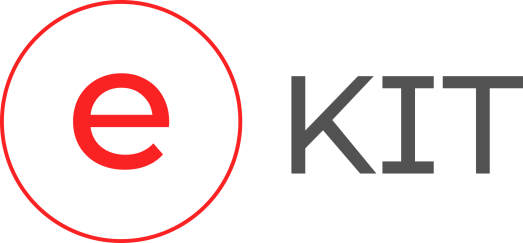 от ______________________________________________,(Ф.И.О.)паспорт __________ _______________________________,                    (серия)                                  (номер)Выдан ___________________________________________                                         (кем выдан)                      ____________________“_____” ______________20____ г.                                                            ( дата выдачи)Зарегистрирован(а) _________________________________________________________________________________тел.: _________________________________ЗАЯВЛЕНИЕна возврат переплаты“_____” ____________ 20___ г. в ______________________________________ мной был оплачен заказ на товар: ___________________________________________________________________________________________________________(номер заказа)___________________________________________________________________________________________________________Стоимостью ________________________________________________________________________________рублей.(сумма цифрами и прописью)Заказ оплачен_____________________________________________________________________________________(ФИО)Форма оплаты товара (выбрать из списка/подчеркнуть):Наличная форма 	Оплата банковской картой в филиале	Оплата банковской картой (через сайт)	             Оплата через электронный кошелекДокумент, подтверждающий оплату:Кассовый чек 	Иной документ	НетФактически заказ получен в сумме __________________________________________________________ рублей.                                                                    (сумма цифрами и прописью)Прошу вернуть мне излишне уплаченную за товар денежную сумму в размере: _________________________________________________________________________________________рублей.(сумма цифрами и прописью)Указанную сумму прошу: ______________________________________________________________________                               (выдать наличными, перечислить на счет)Счет_________________________________________________________________________________________                  (номер счета получателя средств)Открытый в _____________________________________________________________________________________________(наименование банка (кредитной организации))_______________________________________________ ______________________________________________(корреспондентский счет) (БИК)Получатель ___________________________________________________________________________________(Ф.И.О. физического лица, паспортные данные)____________________________________________________________________________________________________________________“____”_____________20___г. _________________________ / __________________________ /                              (дата)                                                                  (подпись)                                                                  (Ф.И.О.)